ใบสมัครคัดเลือกเพื่อพิจารณาผู้ที่สมควรขึ้นบัญชีรายชื่อผู้ผ่านการกลั่นกรองตำแหน่งประเภทอำนวยการ ระดับ ..........................      กลุ่มตำแหน่ง .................................. สายงาน ..........................................................                                           กรมส่งเสริมการเกษตร                                  .....................................................1. ชื่อ - สกุล                                                                                                                  .2. ตำแหน่งปัจจุบัน                                                              .อัตราเงินเดือน                      บาทสังกัด                                                                                                                       .3. ประวัติส่วนตัววัน/เดือน/ปี (เกิด)		               .อายุปัจจุบัน	        ปี วันเกษียณอายุราชการ 		     .สถานภาพสมรส	(  ) โสด		(  ) สมรส	(  ) อื่น ๆเบอร์ติดต่อสำนักงาน                                       .เบอร์มือถือ                                        .E - mail :                                                                .4. ประวัติสุขภาพ5. ประวัติการศึกษา6. ประวัติการรับราชการวันบรรจุเข้ารับราชการ                                .วันที่ดำรงตำแหน่งปัจจุบัน                                  .    ระยะเวลาปฏิบัติราชการรวม	           	ปี	   	เดือน	    	หมายเหตุ : ตำแหน่งและระดับ ให้ใช้ตำแหน่งที่มีการเปลี่ยนแปลง เช่น การเลื่อนระดับ การเปลี่ยนสายงาน     การย้าย/การโอนตำแหน่ง การย้ายกลุ่มงานหรือสำนักงาน เป็นต้น   					     - 2 -7. การฝึกอบรม (หลักสูตรสำคัญๆ)8. ความสามารถพิเศษ และทักษะที่ทำให้ประสบความสำเร็จ เพื่อจะได้นำไปพิจารณาว่าความสามารถและ    ทักษะดังกล่าว จะทำให้ผู้นั้นปฏิบัติงานในหน้าที่ได้ผลดีหรือไม่ เพียงใด	- ภาษาอังกฤษ 				 (แนบผลการทดสอบภาษาอังกฤษ (ถ้ามี))	- คอมพิวเตอร์									- อื่น ๆ (โปรดระบุ)								9. ประวัติผลงานหรืองานสำคัญ ๆ ในตำแหน่งอื่น ๆ ที่ได้รับการยกย่อง10. คุณลักษณะส่วนบุคคลอื่น ๆ ของผู้สมัครที่เห็นว่าเด่น และเกี่ยวข้องกับงาน													     .   													     .   													     .   11. ประวัติทางวินัยและความประพฤติ      1) 												     .      2) 												     .      3) 												     .		 ข้าพเจ้ายินยอมให้กองการเจ้าหน้าที่ กรมส่งเสริมการเกษตร นำข้อมูลส่วนบุคคลของข้าพเจ้า ไปใช้ได้ตามอำนาจหน้าที่เพื่อประโยชน์ของทางราชการ ตามกฎหมายที่เกี่ยวข้อง					ลงลายมือชื่อผู้สมัคร					                        (					)					วัน  เดือน  ปี   						แบบแสดงผลสัมฤทธิ์ของงานเพื่อประกอบการพิจารณาผู้ที่สมควรขึ้นบัญชีรายชื่อผู้ผ่านการกลั่นกรองตำแหน่งประเภทอำนวยการ ระดับ ..........................กลุ่มตำแหน่ง ......................................... สายงาน ................................................................................. กรมส่งเสริมการเกษตร(ไม่เกิน 3 หน้ากระดาษเอ 4 ต่อ 1 เรื่อง)ชื่อเจ้าของผลงาน ..................................................................................................................1. ชื่อผลงาน .......(ผลงานย้อนหลังไม่น้อยกว่า 3 ปี จำนวน 3 เรื่อง.................................................................2. สรุปสาระสำคัญของผลงาน (แสดงถึงเนื้อหาของงานที่ปฏิบัติ กิจกรรมที่ทำ) 		............................................................................................................................................................................................................................................................................................................................................................................................................................................................................................................................................................................................................................................................................................................................................................................................................................................................................................................................................................................................................................................................................................................................................................................................................................................................................................................................................................................................................................................................................................................................................................................................................................................................................................................................................................................................................................................................................................................................................................................................................................................................................................................................................................................................................................................................................................................................................................................................................................................................................................................................................................................................................................................................................................................................................................................................................................................................................................................................................................................................................................................................................................................................................................................................................................................................................................................................................................................................................................................................................................................................................................................................................................................................................................................................................................................................................................................................................................................................................................................................................................................................................................................................................................................................................................................................................................................................................................................................................................................................................................................................................................................................................................................................................................................................................................................................................................................................................................................................................................................................................................................3. ระยะเวลาดำเนินการ (เป็นช่วงเวลาหรือปีที่ดำเนินการและเกิดผลงานเรื่องนั้น ๆ)   	................................................................................................................................................................................................................................................................................................................................4. ผลสัมฤทธิ์ของงาน 		4.1 ผลผลิต (Output) 		      ..................................................................................................................................................................................................................................................................................................................................................................................................................................................................................................................................................................................................................................................................................................................................................................................................................................................................		4.2 ผลลัพธ์ (Outcome) 		      ..................................................................................................................................................................................................................................................................................................................................................................................................................................................................................................................................................................................................................................................................................................................................................................................................................................................................5. ประโยชน์ของผลงาน (ผลงานที่เกิดขึ้นมีประโยชน์อย่างไร และสามารถนำไปประยุกต์ใช้กับการปฏิบัติงาน    ในตำแหน่งที่ขอสมัครได้อย่างไร).............................................................................................................................................................................................................................................................................................................................................................................................................................................................................................................................................................................................................................................................................................................................................................................................................................................................................................................................................................................................................................................................................................................................................................................................................................................................................................................................................................................................................................................................................................................................................................................................................................................................................................................................................................................................................................................................................................................................................................................................................................................................................................................................................................................................................................................................................................................................................................................................................................................................................................................................................................................................................................................................................................................................................................................................................................................................................................................................................................................................................................................................................................................................................................................................................................................................................................................................................................................................................................................................................................................................................................................................6. ความรู้ ความชำนาญงาน หรือความเชี่ยวชาญและประสบการณ์ (ใช้ความรู้อะไร ความชำนาญงานทักษะหรือเชี่ยวชาญด้านใดบ้าง และประสบการณ์ในการปฏิบัติงานที่ผ่านมาสามารถนำมาปรับใช้กับตำแหน่ง ที่ขอสมัครอย่างไร).................................................................................................................................................................................................................................................................................................................................................................................................................................................................................................................................................................................................................................................................................................................................................................................................................................................................................................................................................................................................................................................................................................................................................................................................................................................................................................................................................................................................................................................................................................................................................................................................................................................................................................................................................................................................................................................................................................................................................................................................................................................................................................................................................................................................................................................................................................................................................................................................................................................................................................................................................................................................................................................................................................................................................................................................................................................................................................................................................................................................................................................................................................................................................................................................................................ลงชื่อ...............................................         (..........................................)ตำแหน่ง...........................................วันที่.................................................ความเห็นของผู้บังคับบัญชา													     .   													     .   													     .   ลงชื่อ....................................................      (..................................................)ตำแหน่ง..............................................วันที่..................................................แบบประเมินสมรรถนะสำหรับผู้ดำรงตำแหน่งประเภทอำนวยการเพื่อประกอบการพิจารณาผู้ที่สมควรขึ้นบัญชีรายชื่อผู้ผ่านการกลั่นกรองตำแหน่งประเภทอำนวยการ ระดับ ..........................กลุ่มตำแหน่ง ......................................... สายงาน .................................................................................. กรมส่งเสริมการเกษตรชื่อผู้สมัคร......................................................................................................................................................					(ลงชื่อ)..........................................(ผู้บังคับบัญชา)                                                     (.........................................)				ตำแหน่ง..............................................วันที่...........เดือน.........................พ.ศ. ..................หมายเหตุ : 1. ผู้ดำรงตำแหน่งระดับชำนาญการพิเศษ ผู้บังคับบัญชา คือ ผู้อำนวยการกอง/สำนัก/สสก./ผู้ว่าราชการจังหวัด                    2. ผู้ดำรงตำแหน่งอำนวยการ ผู้บังคับบัญชา คือ รองอธิบดีกรมส่งเสริมการเกษตรที่กำกับดูแล หรือผู้ว่าราชการจังหวัด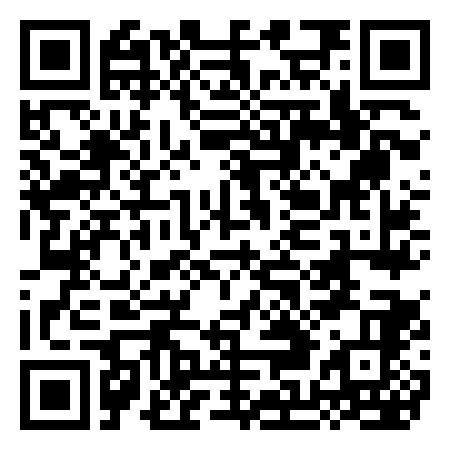 แบบแสดงวิสัยทัศน์ของผู้สมัคร เพื่อประกอบการพิจารณาผู้ที่สมควรขึ้นบัญชีรายชื่อผู้ผ่านการกลั่นกรองตำแหน่งประเภทอำนวยการ ระดับ ..........................กลุ่มตำแหน่ง .......................................... สายงาน ....................................................................... กรมส่งเสริมการเกษตร (ไม่เกิน 5 หน้ากระดาษเอ 4)ชื่อผู้สมัคร...........................................................................................................................................................													     .   													     .   													     .   													     .   													     .   													     .   													     .   													     .   													     .   													     .   													     .   													     .   													     .   													     .   													     .   													     .   													     .   													     .   													     .   													     .													     .   													     .   													     .   													     .   													     .   													     .   													     .   													     .    									ลงชื่อ ...................................................ประสบการณ์ในงานที่หลากหลายของ ............................................................................
 														ลงชื่อ ......................................................... 														         (.....................................................)
 														วันที่ ........... เดือน .............................พ.ศ. ..................เป็นโรคเหล่านี้หรือไม่ความดันโลหิตสูงหัวใจเบาหวานไตไมเกรนอื่นๆเป็นไม่เป็นระดับการศึกษาคุณวุฒิสาขาปีที่สำเร็จการศึกษาสถาบันตำแหน่ง/ระดับช่วงเวลาที่ดำรงตำแหน่งรวมระยะเวลาสังกัด1.2.3.4.5.ชื่อหลักสูตร/การอบรม/การดูงานหน่วยงานที่จัดสถานที่อบรมช่วงเวลา1. 2. 3. 4.รางวัล/เกียรติคุณที่ได้รับการยกย่องผลงานสถานที่/ผู้มอบเกียรติคุณรายการประเมินคะแนนเต็มคะแนนที่ได้1. สมรรถนะหลัก1.1 การมุ่งผลสัมฤทธิ์101.2 การบริการที่ดี51.3 การสั่งสมความเชี่ยวชาญในงานอาชีพ101.4 การยึดมั่นในความถูกต้องชอบธรรมและจริยธรรม101.5 การทำงานเป็นทีม52. สมรรถนะทางการบริหาร2.1 สภาวะผู้นำ102.2 วิสัยทัศน์102.3 การวางกลยุทธ์ภาครัฐ102.4 ศักยภาพเพื่อนำการปรับเปลี่ยน102.5 การควบคุมตนเอง52.6 การสอนงานและการมอบหมายงาน53. สมรรถนะเฉพาะสำหรับการปฏิบัติงาน 
    ตามสายงานที่กรมส่งเสริมการเกษตรกำหนด จำนวน 3 ด้าน    10รวม100ชื่อ - สกุลตำแหน่ง/สังกัดประสบการณ์ประสบการณ์ประสบการณ์ประสบการณ์ช่วงเวลาชื่อ - สกุลตำแหน่ง/สังกัดต่างสายงานต่างหน่วยงานต่างพื้นที่ต่างลักษณะงานช่วงเวลา